14.1	النظر، على أساس دراسات قطاع الاتصالات الراديوية وفقاً للقرار 160 (WRC-15) في التدابير التنظيمية المناسبة من أجل محطات المنصات عالية الارتفاع (HAPS)، ضمن التوزيعات الحالية للخدمة الثابتة؛الجزء 5- تغييرات في المادة 11 والتذييل 4خلفيةمن المهم الإشارة إلى وجود أحكام في المادة 11 (الرقمان 9.11 و26.11) والتذييل 4 (الجدول 2 من الملحق 1) تتناول التبليغات والمعلمات المطلوبة لمحطات المنصات عالية الارتفاع HAPS. وناقشت الدورة الثانية للاجتماع التحضيري (CPM19-2) بالتفصيل الأحكام الأساسية اللازمة والمناسبة لتنفيذ محطات المنصات عالية الارتفاع في الخدمة الثابتة في النطاقات قيد النظر وفقاً للقرار 160 (WRC-15). وبناءً على قرارات المؤتمر العالمي للاتصالات الراديوية لعام 2019 (WRC-19) بإضافة و/أو تعديل الأحكام التنظيمية في لوائح الراديو المتعلقة بمحطات المنصات عالية الارتفاع، سيكون من الضروري إدخال تغييرات على المادة 11 والتذييل 4 لضمان تفحص وتسجيل مناسبين لأنظمة محطات المنصات عالية الارتفاع في السجل الأساسي الدولي للترددات.المـادة 11التبليغ عن تخصيصات التردد وتسجيلها1، 2، 3، 4، 5، 6، 7، 8(WRC-15)    القسم I - التبليغMOD	IAP/11A14A5/19.11		يجري تبليغ مماثل لكل تخصيص تردد لمحطة استقبال أرضية أو فضائية أو لمحطة استقبال في منصة عالية الارتفاع في الخدمة الثابتة تستخدم النطاقات المذكورة في الرقمين  543A.5 و552A.5، أو محطة برية لاستقبال إرسالات المحطات المتنقلة:(WRC-)     [ملاحظة: ستستعرض إدارات الدول الأعضاء في لجنة البلدان الأمريكية للاتصالات التغييرات اللازمة في المادة 11 وستقترحها مباشرة على المؤتمر العالمي للاتصالات الراديوية.]MOD	IAP/11A14A5/226.11		عندما تتعلق بطاقات التبليغ بتخصيصات لمحطات منصات عالية الارتفاع في الخدمة الثابتة ضمن النطاقات المحددة في الأرقام و457.5 و537A.5 و543A.5 و552A.5 يجب أن تصل هذه البطاقات إلى المكتب في غضون فترة لا تزيد على خمس سنوات قبل تاريخ وضع التخصيصات في الخدمة.(WRC-)    [ملاحظة: ستستعرض إدارات الدول الأعضاء في لجنة البلدان الأمريكية للاتصالات التغييرات اللازمة في المادة 11 وستقترحها مباشرة على المؤتمر العالمي للاتصالات الراديوية.]MOD	IAP/11A14A5/3#49809التذييـل 4 (REV.WRC-)قائمة الخصائص التي تستعمل في تطبيق إجراءات الفصل III
وجداولها الإجمالية1	ينقسم محتوى هذا التذييل إلى جزأين: يتعلق الجزء الأول بالبيانات واستعمالاتها في خدمات الاتصالات الراديوية للأرض، ويتعلق الجزء الثاني بالبيانات واستعمالاتها في خدمات الاتصالات الراديوية الفضائية أو خدمة الفلك الراديوي.(WRC-12)     2	يحتوي كل من الجزأين على قائمة بالخصائص وجدول يبين استعمال كل من هذه الخصائص في ظروف معينة.الملحق 1:	خصائص المحطات في خدمات الأرضالملحق 2:	خصائص الشبكات الساتلية أو المحطات الأرضية أو محطات الفلك الراديوي.الملحـق 1خصائص المحطات في خدمات الأرض1...حواشي للجدولين 1 و2...الجـدول 2الخصائص الواجب تقديمها بشأن تخصيصات محطات المنصات عالية الارتفاع (HAPS)
في خدمات الأرض[ملاحظة: ستستعرض إدارات الدول الأعضاء في لجنة البلدان الأمريكية للاتصالات التغييرات اللازمة في التذييل 4 وستقترحها مباشرة على المؤتمر العالمي للاتصالات الراديوية.]___________المؤتمر العالمي للاتصالات الراديوية (WRC-19)
شرم الشيخ، مصر، 28 أكتوبر - 22 نوفمبر 2019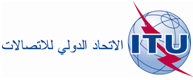 الجلسة العامةالإضافة 5
للوثيقة 11(Add.14)-A13 سبتمبر 2019الأصل: بالإنكليزية/بالإسبانيةالدول الأعضاء في لجنة البلدان الأمريكية للاتصالات (CITEL)الدول الأعضاء في لجنة البلدان الأمريكية للاتصالات (CITEL)مقترحات بشأن أعمال المؤتمرمقترحات بشأن أعمال المؤتمربند جدول الأعمال 14.1بند جدول الأعمال 14.1